(LU 2)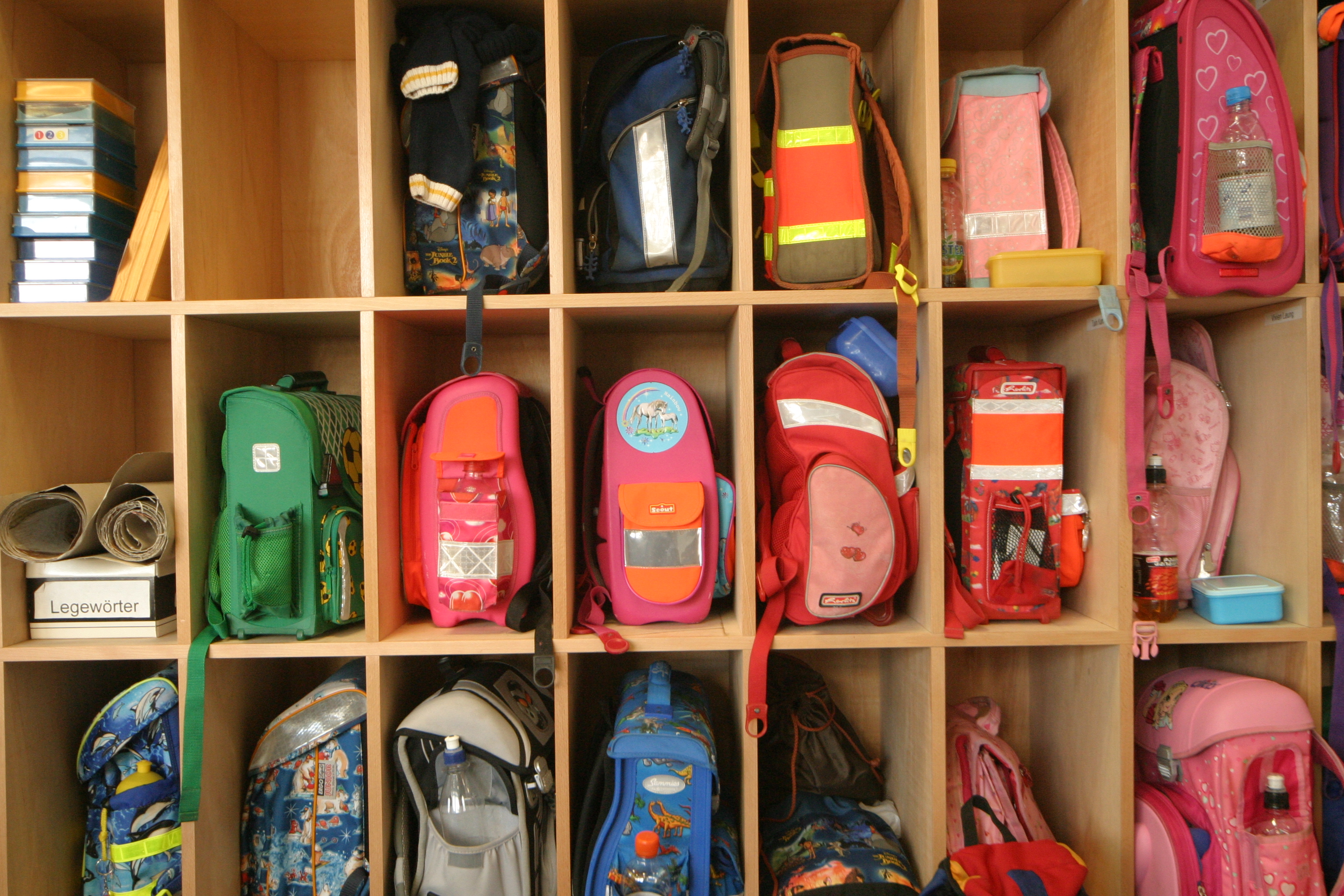 InhaltsverzeichnisA Hinweise für die Lehrkraft (mit Bezug zum Rahmenlehrplan und      mit Hinweisen zur Sprachbildung im Rahmen dieser Lernumgebung)  	2B Lernumgebung	10C Arbeitsbögen / Materialien / Sprachliche Hilfen / Lösungen	111  Einordnung innerhalb des Themenbereichs2  Didaktisch-methodische Hinweise (praktische Hinweise zur Durchführung)3  Bezug zum Rahmenlehrplan  3.1 Prozessbezogene mathematische Standards der Lernumgebung       (siehe Handreichung, Punkt 2)3.2 Inhaltsbezogene mathematische Standards der Lernumgebung3.3 Themen und Inhalte der Lernumgebung3.4 Bezüge zum Basiscurriculum Sprachbildung3.5 Bezüge zum Basiscurriculum  Medienbildung3.6 Bezüge zu übergreifenden Themen3.7 Bezüge zu anderen Fächern4  Sprachbildung 4.1  Sprachliche Stolpersteine in den Aufgabenstellungen 4.2  Wortliste zum TextverständnisDie Lehrkraft muss sich vergewissern, dass die Schülerinnen und Schüler folgenden Fachwortschatz verstanden haben, bevor sie die Lernumgebung bearbeiten.4.3  Fachbezogener Wortschatz und themenspezifische RedemittelIm Rahmen dieser Lernumgebung wenden die Schülerinnen und Schüler folgende Sprachmittel aktiv an. Diese dienen als Grundlage für die gemeinsame Erarbeitung eines Sprachspeichers während der Ergebnissicherung. 4.4  Sprachliche Hilfen zur Darstellung des Lösungsweges        (siehe Kapitel C, Sprachliche Hilfen für den Lösungsbogen)Erst nachdem die Schülerinnen und Schüler ihren eigenen Denkweg entwickelt und den Lösungsweg mit ihrem eigenen Sprachwortschatz formuliert und präsentiert haben, kann es sinnvoll sein, den Arbeitsbogen zusätzlich zur weiteren Unterstützung für die Formulierung eines Rechenweges auszuhändigen.5  Material für den Einsatz dieser Lernumgebung 6  Evaluation (siehe Handreichung, Punkt 7)Die SchultascheDer Schultaschen-Check: Wie schwer sind unsere Schultaschen?Ermittle die Masse deiner Schultasche.Übertrage die Tabelle von der Tafel in dein Heft.Fertige ein Diagramm an. Formuliere mit einem anderen Kind wichtige Aussagen.Der Vorher-Nachher-Vergleich Was gehört in die Schultasche? Sortiert.Packt eine leichte und eine schwere Schultasche. Wiegt sie. Notiert die Ergebnisse. Berechnet die Differenz.Leichte Schultasche:  	_____		Die Differenz beträgt: _______Schwere Schultasche: 	_____Probiert, wie sich das Tragen der zwei Schultaschen anfühlt. Verändert die Länge der Riemen. Beschreibt, welche Unterschiede ihr spürt.Lies den Text „Wie packe ich meine Schultasche?“.Erstellt eine Übersicht mit Tipps zum richtigen Packen einer Schultasche. Orientiert euch an folgenden Leitfragen:Was muss in die Schultasche gepackt werden?Was kann im Klassenraum bleiben?Was sollte zu Hause bleiben?     4.  Organisiert eine Ausstellung: Präsentiert eure Ergebnisse in der Schule.So viel wiegen unsere Schultaschen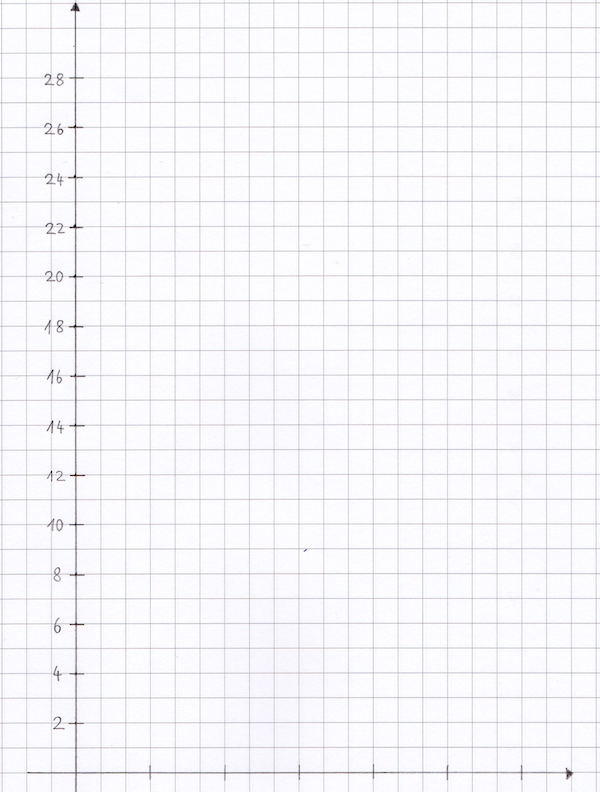 So viel wiegen unsere Schultaschen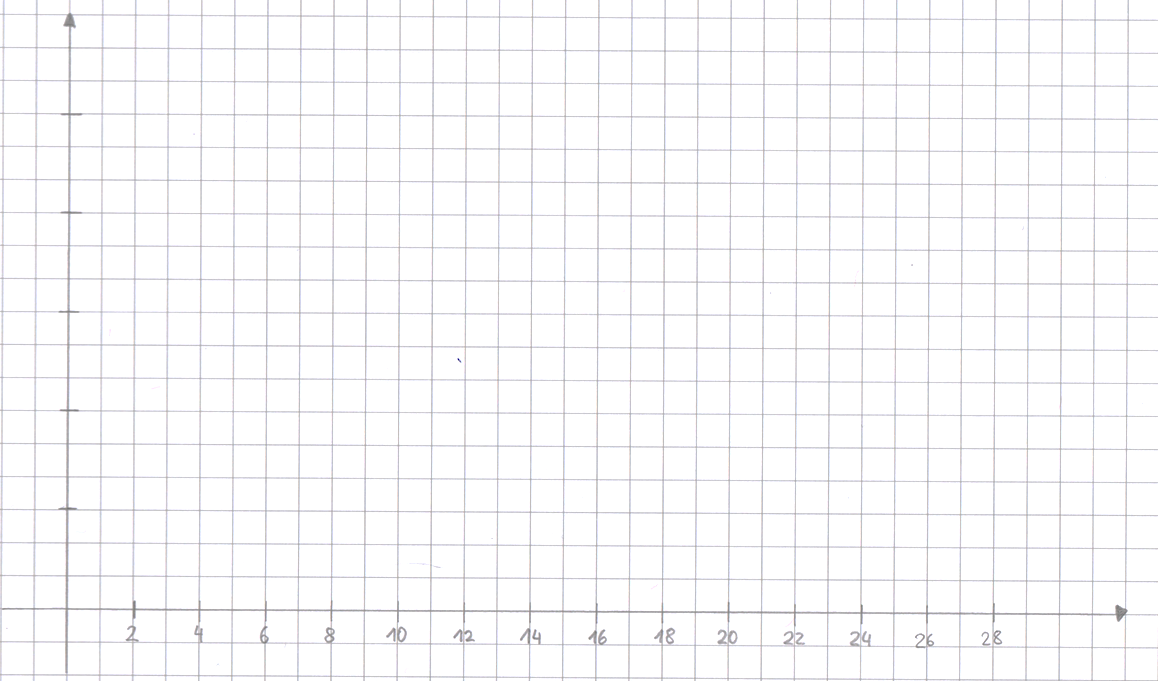 Wie packe ich meine Schultasche?Schultaschen sind eure täglichen Begleiter. Um Haltungsschäden und Rückenschmerzen zu vermeiden, kommt es auf die Masse und das richtige Packen der Schultasche an. Das Tragen deiner Schultasche soll angenehm sein. Überprüfe deine Schultasche auf folgende Teile, bevor du sie aufsetzt: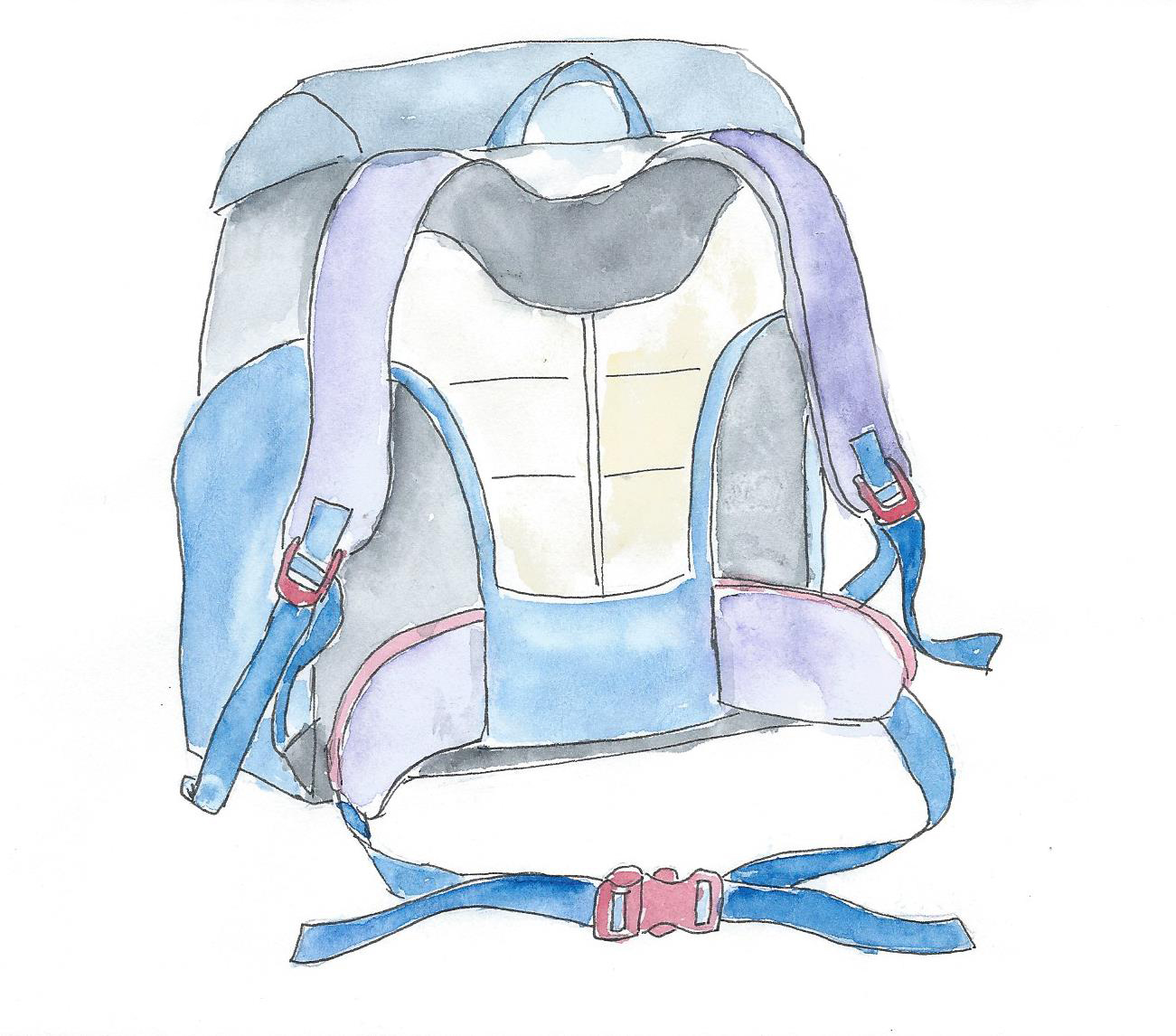 ergonomisch* geformtes Rückenteil,stabiles Material,gute Rückenpolsterung,verstellbare Gurte. Beachte folgende Regeln für das Tragen: Trage deine Schultasche immer auf beiden Schultern.Lege die Gurte richtig an. Achte auf die richtige Länge der Gurte.Eine gut gepackte Schultasche ist in der Lage, die Belastung* für den Rücken optimal zu verteilen. Schwere Gegenstände (wie Bücher) sind möglichst im hinteren Teil der Schultasche (am Rücken) zu positionieren*. Leichte Gegenstände sind möglichst im vorderen Teil zu packen. Dinge, die zu Hause oder in der Schule gelagert werden können, machen die Schultasche unnötig schwer.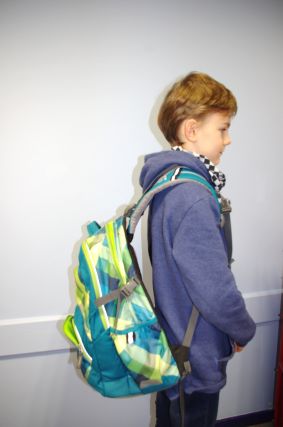 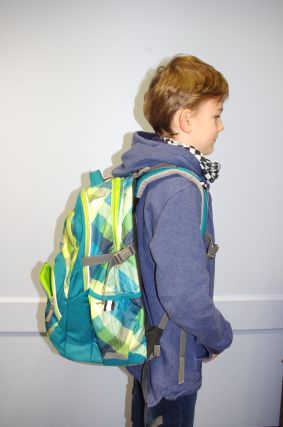 Abbildung 1: Falsches Tragen einer Schultasche	                       Abbildung 2: Richtiges Tragen einer Schultasche*ergonomisch: gut an den Körper angepasst*Belastung: Last*positionieren: in eine bestimmte Stellung bringenzu Aufgabe 1Tabelle: GewichtsklassenStrichliste: Gewichtsklassen:Wissenskarte: Ich erstelle ein Diagramm            Entscheide dich für ein Säulendiagramm          oder         ein Balkendiagramm    Sprachliche Hilfen zur Darstellung der Lösung  (Aufgabe 1c)Diese Bausteine helfen dir:zu 1c: Individuelle Klassenlösung, z.B.Schultaschen sind die täglichen Wegbegleiter der Grundschulkinder. Um Haltungsschäden und Rückenschmerzen zu vermeiden, kommt es auf die Masse und das richtige Packen der Schultasche an. Die Lernumgebung greift diese Problematik auf. Gleichzeitig leistet die Lernumgebung einen Beitrag zum Thema Gesundheitserziehung und kann im Sachunterricht in das Themenfeld „Kind“ (Schwerpunkt: Mein Körper) eingebettet werden.In der vorliegenden Lernumgebung führen die Schülerinnen und Schüler einen Schultaschen-Check durch und vergleichen die Masse der Schultaschen ihrer Mitschülerinnen und Mitschüler mit ihrer eigenen Schultasche. Sie stellen die Daten der Klasse in einem Diagramm dar und formulieren wichtige Kernaussagen zum Diagramm.In einem Vorher-Nachher-Vergleich nehmen die Kinder unterschiedlich schwere Schultaschen auf den Rücken, verändern die Einstellung der Gurtlängen und äußern in der Lerngruppe ihre Wahrnehmung.Ausgehend von diesen Wahrnehmungen, der Diskussion und dem beiliegenden Text erstellen die Schülerinnen und Schüler in Aufgabe 3 eine Übersicht zum richtigen Packen und Tragen einer Schultasche. Die Ergebnisse der Lernumgebung können in der Lerngruppe vorgestellt oder als Ausstellung in der Schule präsentiert werden.Mit dieser Lernumgebung werden Inhalte und Kompetenzen der Leitideen [L2] Größen und Messen sowie [L5] Daten und Zufall vermittelt und entwickelt.Niveaustufe C	Zeitumfang:  2-3 DoppelstundenEinführung:Im Plenum wird ein Gespräch zu folgender Aussage angeregt: Kinder sind Packesel.  Die Aussage kann als stummer Impuls im Klassenverband formuliert werden. Die Kinder klären zusammen mit der Lehrkraft den Begriff Packesel und äußern verschiedene Meinungen zu der These. Sie diskutieren über ihre Erfahrungen mit schweren Schultaschen. zu 1.:In Aufgabe 1 ermitteln die Schülerinnen und Schüler in Partnerarbeit die Masse ihrer Schultaschen mit Hilfe einer Waage (Personenwaage; Alternative: Kofferwaage). Es ist denkbar, dass die Klasse dafür in zwei Gruppen geteilt wird. Die erste Gruppe wiegt die Schultaschen und die zweite Gruppe übernimmt die Tabelle mit den fünf Gewichtsklassen, die an der Tafel steht (M4). Für die Tabelle an der Tafel notieren die Schülerinnen und Schüler ihre Messergebnisse auf einem (Haft-)Notizzettel und heften ihn in die entsprechende Gewichtsklasse der Tabelle. Die Form der Anordnung (ungeordnet oder systematisch) bietet einen weiteren Gesprächsanlass. Im Anschluss übernehmen die Lernenden die Ergebnisse in ihr Heft. Dabei ist ihnen die Darstellungsform (Tabelle oder Strichliste) freigestellt.Die Lernenden erstellen im Anschluss ein Diagramm. Es wird vorausgesetzt, dass die Kinder Erfahrung beim Erstellen von Diagrammen haben. Als Unterstützung und zur Wiederholung können sie die Wissenskarte zur Erstellung eines Diagramms nutzen (M5). Eine Vorlage für das Diagramm (M1 oder M2) kann den Kindern an die Hand gegeben werden. So entfällt die Suche nach einer geeigneten Achsenskalierung. Leistungsstarke Schülerinnen und Schüler können die Skalierung selber finden. In Partnerarbeit werden anhand des Diagramms Aussagen - zuerst mündlich und dann schriftlich - formuliert. Die Schülerinnen und Schüler, die noch keine bzw. kaum Erfahrung mit dem Auswerten von Diagrammen gemacht haben, werden das Diagramm beschreiben und einzelne Ergebnisse auswerten (z.B. Ich erkenne, dass acht Schülerinnen und Schüler eine Schultasche tragen, die 5 kg bis 6 kg wiegt). Die Klasse findet sich nun im Tafelkino zusammen. Einige Schülerpaare stellen ihre Aussagen vor. Die Lehrkraft notiert auf einem Flipchart die Beschreibungen der Schülerinnen und Schüler.  Das Beschreiben der Diagramme kann die Lehrkraft nutzen, um neben dem Darstellen auch das  Interpretieren von Diagrammen zu üben. Ein Wortspeicher, der wichtige Satzanfänge enthält, dient weiteren Interpretationen von Diagrammen.zu 2.:  Die Schülerinnen und Schüler wählen in Partnerarbeit alle notwendigen Inhalte einer Schultasche aus. Dabei kommunizieren und argumentieren die Lernenden, welche Inhalte in eine Schultasche gehören, welche zu Hause oder in der Schule bleiben können. Anschließend soll  eine leichte und eine schwere Schultasche gepackt und auf den Rücken genommen werden. Dabei beschreiben die Schülerinnen und Schüler das Tragegefühl, stellen Unterschiede heraus und probieren verschiedene Gurteinstellungen. Im Plenum erfolgt ein Erfahrungsaustausch.zu 3.:  In Aufgabe 3 lesen die Lernenden den Text (M3) „Wie packe ich meine Schultasche richtig?“. Beim Lesen des Textes verwenden die Schülerinnen und Schüler bekannte Lesestrategien, wie zum Beispiel den Lesepiloten, den Leselotsen oder den LeseNavigator. Die Schülerinnen und Schüler erstellen in Gruppenarbeit eine Übersicht mit hilfreichen Tipps zum richtigen Packen einer Schultasche. Die Leitfragen (Was muss in die Schultasche gepackt werden? Was kann im Klassenraum bleiben? Was sollte zu Hause bleiben?) dienen als Unterstützung für die Bearbeitung der Aufgabe. Die Kinder haben bei dieser Aufgabe eigenen Gestaltungsfreiraum. Es sind verschiedene Lösungen möglich. Die Lernenden können beispielsweise ein Plakat oder ein Lapbook gestalten.Die Gestaltung kann fächerübergreifend im Kunstunterricht erfolgen.zu 4.: Im Mittelpunkt von Aufgabe 4 steht die Organisation einer Ausstellung zu den Ergebnissen der Lernumgebung. Die Lehrkraft fungiert als Beraterin oder Berater und unterstützt die Schülerinnen und Schüler bei der Planung, Durchführung und Auswertung der Ausstellung. Auch eine Präsentation in Form eines Vortrags vor der Klassensprecher- oder  auf der Elternversammlung kann von der Lerngruppe genutzt werden, um auf die Ergebnisse aufmerksam zu machen.MathematischargumentierenProbleme mathematisch lösenMathematischmodellierenMathematische Darstellungen verwenden  Mit symbolischen, formalen und technischen Elementen umgehenMathematisch kommunizieren3.1.14.1.1, 4.2.1,  4.3.2 5.1.16.2.1, 6.4.1, 6.4.2ThemenbereichStandardsNiveauGrößen und MessenDie Schülerinnen und Schüler könnendie verschiedenen Größen und ihre Einheiten nutzen (auch Masse)CDaten und ZufallDie Schülerinnen und Schüler könnenverschiedene Darstellungsformen für Daten nutzenInformationen/Kennwerte aus verschiedenen Darstellungsformen vergleichenDaten darstellenCThemenbereichInhalteNiveauGrößen undMessenDie Schülerinnen und Schüler ermitteln Massen mit einer Waageverwenden situationsangemessen die Einheit Kilogrammvergleichen MassenCDaten und ZufallDie Schülerinnen und Schüler lesen aus Darstellungen Werte ab, vergleichen diese und setzen sie zueinander in Beziehungstellen Daten in Diagrammen darwechseln zwischen Darstellungsformen (Strichliste/Tabelle/Diagramm)lesen Werte einer Darstellung ab, vergleichen sie und  setzen sie zueinander in Beziehung      CStandards des    BC SprachbildungDie Schülerinnen und Schüler können…Rezeption/ Leseverständnisaus Texten gezielt Informationen ermitteln (z. B. Fakten, Ereignisse, Themen)grafische Darstellungen beschreiben und erläuternden wesentlichen Inhalt von Texten zusammenfassenLesetechniken (u. a. orientierendes, selektives, überfliegendes und wiederholtes Lesen) entsprechend der Leseabsicht anwendenProduktion/ Sprechenwichtige Informationen aus Texten auf der Grundlage eigener Notizen nennenBeobachtungen wiedergebenzu einem Sachverhalt oder zu Texten eigene Überlegungen äußernVermutungen äußern und begründenArbeitsergebnisse aus Einzel-, Partner- und Gruppenarbeit präsentierenzu einem Sachverhalt oder zu Texten eigene Überlegungen äußernSprachbewusstheitFachbegriffe und fachliche Wendungen nutzenStandards des   BC MedienbildungDie Schülerinnen und Schüler können …Präsentierendie Gestaltung von Präsentationen an ihren Zielen ausrichteneine Präsentation von Lern- und Arbeitsergebnissen sach- und situationsgerecht gestaltenEinzel- und Gruppenarbeitsergebnisse vor einem Publikum präsentieren Gesundheitsförderung und SuchtpräventionDeutschBildende Kunst Sachunterricht Es muss sichergestellt werden, dass die Lernenden folgende Begriffe/Wörter verstehen:LU: die Schultasche, der Packesel, der Schultaschen-Check, die Gewichtsklasse, der Vorher-Nachher-Vergleich, der Riemen, die Unterschiede AB: die Haltungsschäden, angenehm, ergonomisch, das Rückenteil, stabil, die Rückenpolsterung, der Gurt, die Belastung, optimal, positionieren, die Last, unnötigNomenVerbenSonstigedie Tabelledie Massedas Kilogrammdie Anzahldie Strichlisteder Vergleichdas Diagrammdie Differenzdie Übersichtdie GewichtsklassewiegenleichtschwerAnzahlName des MaterialsPro KindLernumgebung (LU)Kariertes PapierVorlage Tabelle/Strichliste (M4)Pro PaarWissenskarte: Diagrammarten (M5)Pro GruppeText „Wie packe ich meine Schultasche?“ (M3)KlasseMehrere Waagen (Personen- oder Kofferwaagen)FlipchartMarkerHaftnotizzettelBei BedarfVorlage Diagramme (M1) oder (M2)Gewichtsklasseweniger als3 kg3 kg bis 4 kg4 kg bis 5 kg5 kg bis 6 kgmehrals 6 kgAnzahl der SchultaschenGewichtsklasseAnzahl der Schultaschenweniger als 3 kg3 kg bis 4 kg4 kg bis 5 kg5 kg bis 6 kgmehr als 6 kgBildtitelSeiteBildquelleSchultaschen19Senatsverwaltung für Bildung, Jugend und Familie (2017) (Hrsg.): Los geht’s! Der erste Schultag. Schulanfang 2017, Berlin. https://digital.zlb.de/viewer/rest/image/15331980_2017/los_gehts_der_erste_schultag.pdf/full/max/0/los_gehts_der_erste_schultag.pdf  [15.11.2018]Symbole Einzel-, Partner- und Gruppenarbeit9erstellt von iMINT Grundschule MathematikSchultasche Zeichnung12gezeichnet von Matthia LuxSchultasche: falsch 12erstellt von iMINT Grundschule Mathematik Schultasche: richtig 12erstellt von iMINT Grundschule Mathematik